Publicado en  el 20/04/2015 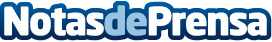 Nuevo Opel Corsa OPC: competitivo atleta de quinta generación  Tras celebrar recientemente y con gran éxito su presentación mundial en el Salón Internacional del Automóvil de Ginebra, el nuevo Corsa OPC está listo para llegar a las carreteras. Datos de contacto:OPELNota de prensa publicada en: https://www.notasdeprensa.es/nuevo-opel-corsa-opc-competitivo-atleta-de_1 Categorias: Automovilismo Industria Automotriz http://www.notasdeprensa.es